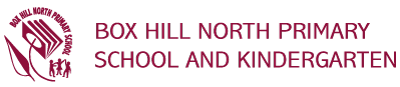 Child Safe StandardsThe basics: what do I need to do for each Standard?Principle of inclusion Principle of inclusion Principle of inclusion ACTIONS  The school takes account of and makes reasonable efforts to accommodate the diversity of all children in implementing the Child Safe StandardsExamples of how to demonstrate ‘reasonable efforts’ may include:Significant cultural events such as NAIDOC week are noted and/or celebratedTraining for school staff on supporting diverse familiesChild safety information sessions to students and families from diverse backgroundsSchool leadership takes account of diversity when making decisions regarding the Child Safe Standards  The Child Safety Policy refers to the diversity of all children, and specifically mentions Aboriginal and Torres Strait Islander children, children from culturally and linguistically diverse backgrounds, children with disabilities, and children who are vulnerable. FURTHER GUIDANCEPage 4, School Review: Information Resources for Schools, Regions and Reviewers MY SCHOOL’S ACTIONSChild Safe Standard 1: Strategies to embed an organisational culture of child safetyChild Safe Standard 1: Strategies to embed an organisational culture of child safetyChild Safe Standard 1: Strategies to embed an organisational culture of child safetyACTIONS  The school develops, and the Principal approves strategies to embed an organisational culture of child safety The school (and school council where relevant) implements the strategies and informs the school community of them The school’s strategies are included in its Child Safety Policy. Examples of strategies may include:Child safety is a regular agenda item at staff meetings and/or school council meetingsChild safety is discussed in class, year level assemblies, or in school newslettersStaff have been allocated specific child safety-related roles and responsibilitiesThe school has an action plan to address any identified gaps or areas for improvement.FURTHER GUIDANCEStrategies to embed a culture of child safetyPROTECT posterPage 6, School Review: Information Resources for Schools, Regions and Reviewers MY SCHOOL’S ACTIONSChild Safe Standard 2: A child safety policy or statement of commitment to child safetyChild Safe Standard 2: A child safety policy or statement of commitment to child safetyChild Safe Standard 2: A child safety policy or statement of commitment to child safetyACTIONS  The school develops, and the Principal approves the Child Safety Policy. The Child Safety Policy is made publicly available Examples of how to make the Policy publicly available may include: publishing on the school’s websiteschool newsletterspublic display on school grounds.FURTHER GUIDANCEDeveloping a child safety policy and Preparing a child safety policyPage 7, School Review: Information Resources for Schools, Regions and Reviewers MY SCHOOL’S ACTIONSChild Safe Standard 3: A child safety code of conductChild Safe Standard 3: A child safety code of conductChild Safe Standard 3: A child safety code of conductACTIONS  The school develops, and the Principal approves a Child Safety Code of Conduct The school council approves the Code of Conduct (to the extent it applies to school council employees and members, unless delegated to the Principal) The Code of Conduct is made publicly available Examples of how to make the Code publicly available may include: publishing on the school’s websiteschool newsletterspublic display on school grounds.FURTHER GUIDANCEDeveloping a Child Safety Code of ConductPage 9, School Review: Information Resources for Schools, Regions and Reviewers MY SCHOOL’S ACTIONSChild Safe Standard 4: Screening, supervision, training and other human resources practices that reduce the risk of child abuseChild Safe Standard 4: Screening, supervision, training and other human resources practices that reduce the risk of child abuseChild Safe Standard 4: Screening, supervision, training and other human resources practices that reduce the risk of child abuseACTIONS  The Principal ensures the school follows the Recruitment in Schools Guide to ensure the school’s hiring practices are child safe School councils (for school council employees, unless delegated to the Principal) ensure that selection, supervision and management practices are child safe, including:Ensure that jobs involving child-connected work have a statement setting out the job’s requirements and duties regarding child safety Inform applicants for jobs involving child-connected work about the school’s child safety practices (including the Code of Conduct)Complete suitability checks for the preferred candidateEnsure that appropriate supervision and support arrangements are in place The school follows their Volunteers policy The Child Safety Policy refers to the school’s recruitment, supervision and management practices in place to protect children.FURTHER GUIDANCEHR Practices for a child safe environmentMY SCHOOL’S ACTIONSChild Safe Standard 5: Procedures for responding to and reporting suspected child abuseChild Safe Standard 5: Procedures for responding to and reporting suspected child abuseChild Safe Standard 5: Procedures for responding to and reporting suspected child abuseACTIONS  The school develops, and the Principal approves a Child Safety Responding and Reporting Obligations (including Mandatory Reporting) policy and procedures  The Child Safety Responding and Reporting Obligations (including Mandatory Reporting) policy and procedures are made publicly available and accessibleExamples of how to make the policy publicly available may include: publishing on the school’s websiteschool newsletterspublic display of the Four Critical Actions on school grounds.FURTHER GUIDANCEIdentifying and Responding to All Forms of Abuse in Victorian Schools [accessible]Page 9, School Review: Information Resources for Schools, Regions and Reviewers MY SCHOOL’S ACTIONSChild Safe Standard 6: Strategies to identify and reduce or remove risks of child abuseChild Safe Standard 6: Strategies to identify and reduce or remove risks of child abuseChild Safe Standard 6: Strategies to identify and reduce or remove risks of child abuseACTIONS  The school develops, implements, records, and monitors risk management strategies, for example by using a Child Safety Risk Assessment Register, approved by the Principal Examples of monitoring the effectiveness of the risk management strategies may include:The Principal or another staff member reviews the Child Safety Risk Assessment Register (or other document) annually to make sure it is effective, up to date and reflects any changes in the school’s environment (e.g. a particular reporting process has changed, a new campus has opened, the Principal has been notified of a risk related to a school council activity, etc.)  At least annually, the school council undertakes appropriate guidance and training about child safety At least annually, the Principal ensures appropriate guidance and training about child safety is provided to school staff Examples of this training may include:Staff complete the online module Protecting Children: Mandatory Reporting and Other Obligations Staff watch the Commission for Children and Young People’s video on Creating a Child Safe OrganisationStaff review of Identifying and Responding to All Forms of Abuse in Victorian Schools [accessible]Other appropriate child safety guidance and training, undertaken annually.FURTHER GUIDANCEStrategies to identify and reduce or remove risks of child abusePage 10, School Review: Information Resources for Schools, Regions and Reviewers MY SCHOOL’S ACTIONSChild Safe Standard 7: Strategies to promote child participation and empowermentChild Safe Standard 7: Strategies to promote child participation and empowermentChild Safe Standard 7: Strategies to promote child participation and empowermentACTIONS  The school develops, and the Principal approves, strategies to deliver appropriate education about:Standards of behaviour for students attending the schoolHealthy and respectful relationshipsResilience; andChild abuse awareness and prevention. The school promotes the Child Safe Standards in ways that are readily accessible, easy to understand, and user-friendly to childrenExamples of promoting the Child Safe Standards may include:PROTECT poster is displayed in the schoolAll Child Safe Standards documents are publicly available Children have access to some child safety materials designed for them (e.g. worksheets, posters)Students make and display their own child safety postersChild safety-related discussions are held at circle time in class.FURTHER GUIDANCEA guide to support Victorian Schools to meet Child Safe Standard 7 [accessible]Page 12, School Review: Information Resources for Schools, Regions and Reviewers MY SCHOOL’S ACTIONS